Извещение о проведении аукциона23 марта 2021года на размещение нестационарной торговли в парках Великого НовгородаФев25, 2021В соответствии с постановлениями Администрации Великого Новгорода от 28.12.2018 № 5900 «Об утверждении Положения о порядке размещения нестационарных торговых объектов на территории Великого Новгорода», от 04.09.2018 № 4041 «Об утверждении схемы размещения нестационарных торговых объектов, расположенных на земельных участках, в зданиях, строениях, сооружениях, находящихся в государственной собственности или муниципальной собственности, на территории Великого Новгорода», приказом № 37 МАУ «Парки Великого Новгорода»по основной деятельности от 24 февраля  2021 годаобъявляет о проведении открытого аукциона на право заключения договоров на размещение нестационарных торговых объектов на территории  Кремлевского парка  и парка 30 лет Октября Великого Новгорода.Организатором открытого аукциона является муниципальное автономное учреждение «Парки Великого Новгорода» Администрации Великого Новгорода.Открытый аукцион состоится 23 марта 2021 года в 10 часов 00 мин. по адресу: Великий Новгород, ул. Мерецкова-Волосова, д. 4, кабинет директора.Предмет аукциона:Для торговли на территории Кремлевского парка  на срок с 01.04.2021 г. по 31.10.2021 г.:- ЛОТ № 1 общей площадью 6 кв. м на аллее за сувенирными домиками около Монумента Победы (площадка №1), целевое назначение — для торговли мороженым, хот- догами и вареной кукурузой, попкорном и сладкой ватой, безалкогольными напитками, не более  четырех выкатных тележек и одного  вертикального холодильника, не выходящих за границы торговой площадки;Начальная цена — 13 097,28 рубля, сумма задатка для участия в аукционе (20 процентов от начальной цены предмета аукциона) – 2619,46 руб.; шаг аукциона (в размере 10 процентов от начальной цены предмета аукциона) – 1309,72 руб.; - ЛОТ № 2 общей площадью 6 кв.м на аллее за сувенирными домиками около Монумента Победы (площадка № 2), целевое назначение — для торговли развесным мороженым, слашем, карамельными яблоками и вафлями, безалкогольными напитками, не более  четырех выкатных тележек и одного вертикального холодильника, не выходящих за границы торговой площадки;Начальная цена — 13 097,28 рубля, сумма задатка для участия в аукционе (20 процентов от начальной цены предмета аукциона) – 2619,46 руб.; шаг аукциона (в размере 10 процентов от начальной цены предмета аукциона) – 1309,72 руб.;- ЛОТ № 3 общей площадью 6 кв. м на аллее около аттракционного комплекса (площадка № 10), целевое назначение - для торговли мороженым, хот-догами и вареной кукурузой, попкорном и сладкой ватой, безалкогольными напитками, не более четырех выкатных тележек и одного вертикального холодильника, не выходящих за границы торговой площадки;Начальная цена — 13 097,28 рубля, сумма задатка для участия в аукционе (20 процентов от начальной цены предмета аукциона) – 2619,46 руб.; шаг аукциона (в размере 10 процентов от начальной цены предмета аукциона) – 1309,72 руб.;- ЛОТ № 4 общей площадью 6 кв.м на аллее около аттракционного комплекса (площадка № 20), целевое назначение — для торговли выпечными изделиями, сладкими орехами,  безалкогольными напитками, не более четырех выкатных тележек и одного  вертикального холодильника, не выходящих за границы торговой площадки;Начальная цена — 13 097,28 рубля, сумма задатка для участия в аукционе (20 процентов от начальной цены предмета аукциона) – 2619,46 руб.; шаг аукциона (в размере 10 процентов от начальной цены предмета аукциона) – 1309,72 руб.; - ЛОТ № 5 общей площадью 6 кв.м на центральной аллее за сувенирными домиками (площадка № 23),  целевое назначение для торговли мороженым, хот-догами и вареной кукурузой, попкорном и сладкой ватой, безалкогольными напитками, не более четырех выкатных тележек и одного вертикального холодильника, не выходящих за границы торговой площадки;Начальная цена — 13 097,28 рубля, сумма задатка для участия в аукционе (20 процентов от начальной цены предмета аукциона) – 2619,46 руб.; шаг аукциона (в размере 10 процентов от начальной цены предмета аукциона) – 1309,72 руб.;- ЛОТ № 6 общей площадью 6 кв.м на аллее напротив магазина сувениров (площадка № 22), целевое назначение — для торговли мороженым, хот-догами и вареной кукурузой, попкорном и сладкой ватой, безалкогольными напитками, не более четырех выкатных тележек и одного вертикального холодильника, не выходящих за границы торговой площадки;Начальная цена — 13 097,28 рубля, сумма задатка для участия в аукционе (20 процентов от начальной цены предмета аукциона) – 2619,46 руб.; шаг аукциона (в размере 10 процентов от начальной цены предмета аукциона) – 1309,72 руб.;- ЛОТ № 7 общей площадью 6 кв.м на аллее напротив магазина сувениров (площадка № 27), целевое назначение — для торговли мороженым, хот-догами и вареной кукурузой, попкорном и сладкой ватой, безалкогольными напитками, не более четырех выкатных тележек и одного вертикального холодильника, не выходящих за границы торговой площадки;Начальная цена — 13 097,28 рубля, сумма задатка для участия в аукционе (20 процентов от начальной цены предмета аукциона) – 2619,46 руб.; шаг аукциона (в размере 10 процентов от начальной цены предмета аукциона) – 1309,72 руб.;-  ЛОТ № 8 общей площадью 6 кв.м на аллее к фонтану «Садко» (площадка № 28), целевое назначение — для торговли мороженым, хот-догами и вареной кукурузой, попкорном и сладкой ватой, безалкогольными напитками, не более четырех выкатных тележек и одного вертикального холодильника, не выходящих за границы торговой площадки;Начальная цена — 13 097,28 рубля, сумма задатка для участия в аукционе (20 процентов от начальной цены предмета аукциона) – 2619,46 руб.; шаг аукциона (в размере 10 процентов от начальной цены предмета аукциона) – 1309,72 руб.;  - ЛОТ № 9 общей площадью 6 кв.м на аллее к фонтану «Садко» ( площадка 29), целевое назначение — для торговли развесным мороженым, жареным мороженым, карамельными яблоками и спиральной картошкой, безалкогольными напитками, не более четырех выкатных тележек и одного вертикального холодильника, не выходящих за границы торговой площадки;Начальная цена — 13 097,28 рубля, сумма задатка для участия в аукционе (20 процентов от начальной цены предмета аукциона) – 2619,46 руб.; шаг аукциона (в размере 10 процентов от начальной цены предмета аукциона) – 1309,72 руб.;- ЛОТ № 10  общей площадью 6 кв.м на аллее к фонтану «Садко» около Шахматного клуба (площадка 35),  целевое назначение — для торговли мороженым, хот-догами и вареной кукурузой, попкорном и сладкой ватой, безалкогольными напитками, не более  четырех выкатных тележек и одного вертикального холодильника, не выходящих за границы торговой площадки;Начальная цена — 13 097,28 рубля, сумма задатка для участия в аукционе (20 процентов от начальной цены предмета аукциона) – 2619,46 руб.; шаг аукциона (в размере 10 процентов от начальной цены предмета аукциона) – 1309,72 руб.;- ЛОТ № 11 общей площадью 6 кв.м около  фонтана «Садко»(площадка 39), целевое назначение — для торговли мороженым, хот-догами и вареной кукурузой, попкорном и сладкой ватой, безалкогольными напитками, не более четырех выкатных тележек и одного  вертикального холодильника, не выходящих за границы торговой площадки;Начальная цена — 13 097,28 рубля, сумма задатка для участия в аукционе (20 процентов от начальной цены предмета аукциона) – 2619,46 руб.; шаг аукциона (в размере 10 процентов от начальной цены предмета аукциона) – 1309,72 руб.;- ЛОТ № 12 общей площадью 6 кв. м около фонтана «Садко» (площадка 40), целевое назначение — для торговли развесным мороженым, выпечными изделиями, карамельными яблоками  и спиральной картошкой, безалкогольными напитками, не более  четырех выкатных тележек и одного вертикального холодильника, не выходящих за границы торговой площадки;Начальная цена — 13 097,28 рубля, сумма задатка для участия в аукционе (20 процентов от начальной цены предмета аукциона) – 2619,46 руб.; шаг аукциона (в размере 10 процентов от начальной цены предмета аукциона) – 1309,72 руб.;- ЛОТ № 13 общей площадью 6 кв. м на аллее около фонтана «Садко» (площадка № 42), целевое назначение — для торговли выпечными изделиями, слашем, сладкими орехами,  безалкогольными напитками, не более четырех выкатных тележек и одного  вертикального холодильника, не выходящих за границы торговой площадки;Начальная цена — 13 097,28 рубля, сумма задатка для участия в аукционе (20 процентов от начальной цены предмета аукциона) – 2619,46 руб.; шаг аукциона (в размере 10 процентов от начальной цены предмета аукциона) – 1309,72 руб.;- ЛОТ № 14  общей площадью 6 кв.м у пешеходного моста со стороны Кремля (площадка 52), целевое назначение — для торговли мороженым, хот-догами и вареной кукурузой, попкорном и сладкой ватой, безалкогольными напитками, не более  четырехвыкатных тележек и одного вертикального холодильника, не выходящих за границы торговой площадки;Начальная цена — 13 097,28 рубля, сумма задатка для участия в аукционе (20 процентов от начальной цены предмета аукциона) – 2619,46 руб.; шаг аукциона (в размере 10 процентов от начальной цены предмета аукциона) – 1309,72 руб.;- ЛОТ № 15 общей площадью 6 кв.м у пешеходного моста со стороны Кремля (площадка 50), целевое назначение — для торговли мороженым, хот-догами и вареной кукурузой, попкорном и сладкой ватой, безалкогольными напитками, не более четырех выкатных тележек и одного вертикального холодильника, не выходящих за границы торговой площадки;Начальная цена — 13 097,28 рубля, сумма задатка для участия в аукционе (20 процентов от начальной цены предмета аукциона) – 2619,46 руб.; шаг аукциона (в размере 10 процентов от начальной цены предмета аукциона) – 1309,72 руб.; - ЛОТ № 16 общей площадью 6 кв.м у городского пляжа (площадка 53), целевое назначение — для торговли мороженым, хот- догами и вареной кукурузой, попкорном и сладкой ватой, безалкогольными напитками, не более четырех выкатных тележек и одного  вертикального холодильника, не выходящих за границы торговой площадки;Начальная цена — 13 097,28 рубля, сумма задатка для участия в аукционе (20 процентов от начальной цены предмета аукциона) – 2619,46 руб.; шаг аукциона (в размере 10 процентов от начальной цены предмета аукциона) – 1309,72 руб.;- ЛОТ № 17 общей площадью 6 кв. м у городского пляжа (площадка 54), целевое назначение —  для торговли развесным мороженым, слашем, карамельными яблоками, безалкогольными напитками, не более четырех выкатных тележек и одного  вертикального холодильника, не выходящих за границы торговой площадки;Начальная цена — 13 097,28 рубля, сумма задатка для участия в аукционе (20 процентов от начальной цены предмета аукциона) – 2619,46 руб.; шаг аукциона (в размере 10 процентов от начальной цены предмета аукциона) – 1309,72 руб.;Для торговли на территории парка «30 лет Октября» на срок с 01.04.2021 по 31.10.2021— ЛОТ № 18 общей площадью 6 кв.м ,целевое назначение — для торговли мороженым, кондитерскими изделиями, кофе, безалкогольными напитками (около аттракционов), не более четырех выкатных тележек и одного вертикального холодильника, не выходящих за границы торговой площадки;Начальная цена — 12 638,52 рубля, сумма задатка для участия в аукционе (20 процентов от начальной цены предмета аукциона) – 2527,7 руб.; шаг аукциона (в размере 10 процентов от начальной цены предмета аукциона) – 1263,83 руб.; -ЛОТ № 19 общей площадью 6 кв.м, целевое назначение — для торговли мороженым, хот- догами и вареной кукурузой, попкорном и сладкой ватой, безалкогольными напитками не более четырех выкатных тележек и одного вертикального холодильника, не выходящих за границы торговой площадки;Начальная цена — 12 638,52 рубля, сумма задатка для участия в аукционе (20 процентов от начальной цены предмета аукциона) – 2527,7 руб.; шаг аукциона (в размере 10 процентов от начальной цены предмета аукциона) – 1263,83 руб.;Заявки об участии в открытом аукционе принимаются с 26 февраля 2021 года по 19 марта 2021 года с 09.00 до 17.00, по адресу: 173007 Великий Новгород: Великий Новгород, ул. Мерецкова - Волосова, д. 4, тел. 8 (816 2) 94-65-94.Претендентами на участие в открытом аукционе являются лица, заявившие о намерении участвовать в аукционе. Намерение участвовать в аукционе оформляется в виде заявки.Заявка на участие в аукционе предоставляется по установленной форме с указанием реквизитов счета для возврата задатка. Форма заявки размещена ниже в этом извещении, при необходимости форму заявки можно получить в МАУ "Парки Великого Новгорода";Претенденты на участие в открытом аукционе представляют:- полученную не ранее чем за шесть месяцев до дня размещения выписку из Единого государственного реестра юридических лиц или нотариально заверенную копию такой выписки (для юридических лиц), выписку из Единого государственного реестра индивидуальных предпринимателей или нотариально заверенную копию такой выписки (для индивидуальных предпринимателей);- документ, подтверждающий полномочия лица на осуществление действий от имени претендента (в случае необходимости);- копии учредительных и регистрационных документов (для юридических лиц), заверенные печатью (при наличии печати) и подписью претендента (единоличного исполнительного органа либо лица, уполномоченного на заверение копий документов от имени юридического лица), а именно: устав юридического лица в последней редакции (в случае если в последнюю редакцию устава юридического лица вносились изменения, дополнительно предоставляется текст внесенных в устав изменений), свидетельство о государственной регистрации юридического лица, свидетельство о постановке юридического лица на налоговый учет;- документ, подтверждающий внесение задатка на участие в аукционе;- опись прилагаемых документов;- заявление об отсутствии решения арбитражного суда о признании претендента - юридического лица, индивидуального предпринимателя банкротом и об открытии конкурсного производства, об отсутствии решения оприостановлении деятельности претендента в порядке, предусмотренном Кодексом Российской Федерации об административных правонарушениях;Подача заявки на участие в аукционе выражает согласие претендента с условиями аукциона и принятие им обязательств соблюдать эти условия. В случае нарушения обязательств, претендент не допускается к участию в аукционе, а его заявка отклоняется.Участниками аукциона являются претенденты, заявки которых признаны отвечающим требованиям, установленным в извещении о проведении аукциона.Участником аукциона может быть любое юридическое лицо независимо от организационно-правовой формы, формы собственности, местонахождения или индивидуальный предприниматель;Участники аукциона должны соответствовать следующим требованиям:- в отношении организации не должно быть принято решение арбитражным судом о признании ее банкротом и об открытии конкурсного производства;- деятельность организации не должна быть приостановлена в порядке, предусмотренном Кодексом Российской Федерации об административных правонарушениях.Претендент не допускается к участию в аукционе в случаях:-непредставления документов, определенных в извещении о проведении аукциона, либо наличия в таких документах недостоверных сведений;-несоответствия требованиям, к участнику аукциона;- невнесения задатка.Порядок и сроки отзыва заявок на участие в аукционе:- претендент, подавший заявку на участие в аукционе, вправе отозвать такую заявку в любое время до дня окончания приема заявок на участие в аукционе. В случае внесения задатка в качестве обеспечения заявки на участие в торгах, указанный задаток подлежит возврату организатором аукциона указанному участнику аукциона в течение пяти рабочих дней со дня поступления организатору аукциона уведомления об отзыве заявки на участие в аукционе.- претендент, подавший заявку на участие в аукционе, вправе изменить заявку в любое время до дня окончания приема заявок на участие в аукционе. Никакие изменения не вносятся в заявки на участие в аукционе после истечения срока их подачи.Форма, дата начала и окончания предоставления участникам аукциона разъяснений:разъяснения участникам аукциона предоставляются с даты начала подачи заявок и прекращаются за два дня до даты окончания приема заявок. Разъяснения предоставляются в устной форме с 09.00 до 17.00 по адресу: Великий Новгород, ул. Мерецкова-Волосова, д. 4  либо по тел. 8 (816 2) 94-65-94.Требования, предъявляемые к архитектурно — дизайнерскому решению временных торговых объектов, которые будут размещены в парках по результатам аукциона:Торговые передвижные точки оформлены с отсылкой к стилю советской эпохи, выполнены в ярких и чистых цветах,  ассоциирующихся с летом и хорошим настроением. Вывески выполнены шрифтом Arabella. Выкатные тележки должны быть обклеены изображениями данной стилистики  с трех лицевых сторон к 01.04. 2021 года.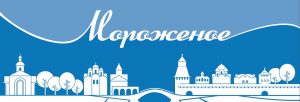 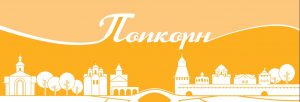 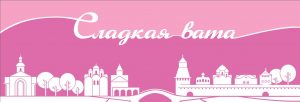 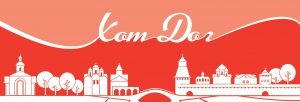 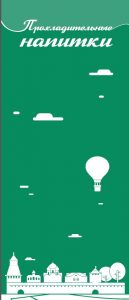 Рекомендации к внешнему виду даны комитетом архитектуры и градостроительства администрации Великого Новгорода.Задаток вносится по следующим реквизитам:МАУ «Парки Великого Новгорода»Адрес: 173007, г. Великий Новгород,ул. Мерецкова-Волосова, д.4Тел./факс 8(8162) 94-65-94ИНН  5321142800, КПП  532101001ОГРН 1105321005680Филиал  Санкт-Петербургский №2 ПАО Банк «Финансовая корпорация Открытие»р/с 40703810195205000002БИК 044030795К/СЧ.№ 30101810540300000795В платежном поручении в назначении платежа следует указывать номера лотов и адреса размещения нестационарных торговых объектов, за которые производится плата.Возврат задатков участникам, не победившим в аукционе, осуществляется в течение трех рабочих дней со дня подписания протокола о результатах аукциона.Победителем аукциона признается участник, предложивший наибольшую цену на право аключения договора на размещение нестационарного торгового объекта (далее Договор). Договор с победителем заключается в течение трех рабочих дней после объявления протокола о результатах аукциона при наличии платежного документа по результатам аукциона. Победитель аукциона вносит плату за право на заключение договора в течение трех рабочих дней со дня подписания протокола о результатах аукциона.Дата проведения  открытого аукциона 23 марта 2021 года  в 10:00 ч. по адресу Великий Новгород, улица Мерецкова-Волосова, д. 4 , кабинет руководителя Участникам открытого аукциона  необходимо ознакомиться со всей информацией о процедуре проведения открытого аукциона в действующем Постановлении Администрации Великого Новгорода от 28.12.2018 № 5900 «Об утверждении Положения о порядке размещения нестационарных торговых объектов на территории Великого Новгорода».Постановление Администрации Великого Новгорода от 04.09.2018 № 4041 «Об утверждении схемы размещения нестационарных торговых объектов, расположенных на земельных участках, в зданиях, строениях, сооружениях, находящихся в государственной собственности или муниципальной собственности, на территории Великого Новгорода»ЗАЯВКА НА УЧАСТИЕ В АУКЦИОНЕЗАЯВКАна участие в аукционе по приобретению права на заключениедоговора на право размещения нестационарного торгового объекта 
на территории Кремлевского парка Великого Новгорода (для индивидуального предпринимателя)_____________________________________________________________________,(ФИО индивидуального предпринимателя, подавшего заявку)_____________________________________________________________________  (номер свидетельства о государственной регистрации ИП)заявляет о своем намерении принять участие в открытом  аукционе по приобретению права на заключение договора на право размещения нестационарного  торгового  объекта  на   территории   Великого   Новгорода   поадресу: ____________________________________________________________________________________________________________________________________,_____________________________________________________________________.(указать вид деятельности объекта)С условиями проведения открытого аукциона и порядком проведения открытого аукциона ознакомлен(а) и согласен(а).Решение о результатах открытого аукциона прошу сообщить по адресу:__________________________________________________________________________________________________________________________________________.Банковские реквизиты: _________________________________________________.Номер телефона: _____________________________________________________.Индивидуальный предприниматель _______________     _____________________(подпись)(расшифровка подписи)"____" _________________ 20___ годаПринято  _______________________          _________________________________                                         (подпись)				(ФИО лица, принявшего документы)"___" _________________ 20____ годаЗАЯВКАна участие в аукционе по приобретению права на заключениедоговора на право размещения нестационарного торгового объекта на территории Кремлевского парка Великого Новгорода (для юридического лица)____________________________________________________________________,(полное наименование юридического лица, подавшего заявку)зарегистрированное ____________________________________________________                                              (наименование органа, зарегистрировавшего юридическое лицо)по юридическому адресу _______________________________________________,о чем выдано свидетельство, серия __________ № __________________________,заявляет о своем намерении принять участие в открытом аукционе по приобретению права на заключение договора на право размещения нестационарного торгового объекта на территории Великого Новгорода по адресу: _______________________________________________________________________,_____________________________________________________________________.(указать вид деятельности объекта)С условиями проведения открытого аукциона и порядком проведения открытого аукциона ознакомлен(а) и согласен(а).Решение о результатах открытого аукциона прошу сообщить по адресу:_____________________________________________________________________.Банковские реквизиты: _________________________________________________.Номер телефона: ______________________________________________________.Руководитель _________________       _____________________________________              (подпись)                                                    (расшифровка подписи)"____" _________________ 20___ годаПринято ______________________         ___________________________________                                      (подпись)                                                    (ФИО лица, принявшего документы)"___" _________________ 20____ годаФорма договора, заключаемого по итогам открытого аукциона:ДОГОВОРо предоставлении права на размещение нестационарного торговогообъекта на территории Великого НовгородаВеликий Новгород                           от "__" __________ 20__ N ______    Муниципальное автономное учреждение "Парки Великого Новгорода" (далее - МАУ      "Парки      Великого      Новгорода")     в     лице     директора______________________,(ФИО)действующего(ей) на основании_________________________________,с одной стороны, и ____________________________________________________(наименование организации,ФИО индивидуального предпринимателя)в лице_____________________________________,(должность, ФИО)действующего(ей) на основании ________________________________________,именуемый(ая/ое)  в  дальнейшем Владелец нестационарного торгового  объекта (далее  -  Владелец  НТО),  с  другой  стороны,  при  совместном упоминании стороны, заключили настоящий договор о нижеследующем.1. Предмет договора    МАУ  "Парки  Великого  Новгорода"  предоставляет Владельцу НТО право на размещение    нестационарного    торгового   объекта   (далее   -   объект)____________________________________________________________________(наименование объекта)для осуществления (торговой деятельности, оказания услуг) ____________________________________________________________________________________                                                            (реализуемая продукция)по адресу: ___________________________________________________________.                            (место расположения объекта)2. Срок действия договора и вступления его в силу    2.1. Настоящий договор заключен на срок с ____________ по ____________.    2.2.  Настоящий  договор  является заключенным с момента его подписаниясторонами  и действует до окончания срока или досрочного его расторжения наосновании действующего законодательства или условий настоящего договора.3. Порядок оплаты    3.1. Плата за право размещения объекта составляет _____________ рублей.    3.2.  Плата  за право размещения объекта производится________________.    3.3.  Плата  за право размещения объекта вносится на расчетный счет МАУ"Парки Великого Новгорода".    В  случае  изменения  реквизитов  расчетного  счета МАУ "Парки ВеликогоНовгорода" доводит до Владельца НТО информацию об изменениях.    В  платежном  документе  на  перечисление  платы  в  части обязательных реквизитов указываются назначение платежа, дата и номер договора.    3.4.  Неиспользование  Владельцем  НТО  права  на размещение объекта неможет служить основанием невнесения или изменения платы за право размещения объекта.4. Права и обязанности сторон    4.1. МАУ "Парки Великого Новгорода":    4.1.1.  В  соответствии  со  схемой  размещения нестационарных торговыхобъектов  на  территории  Великого  Новгорода,  утвержденной постановлением Администрации  Великого  Новгорода  от  04.09.2018  N 4041 (далее - схема), предоставляет   Владельцу  НТО  право  на  размещение  объекта  по  адресу:_______________________, для осуществления ВладельцемНТО --_______________________________________________  (торговая деятельность, оказание услуг)____________________________________________________________________(реализуемая продукция)с использованием ___________________________________________________;    4.1.2.  Осуществляет  контроль за выполнением требований к эксплуатацииобъекта, установленных настоящим договором.    4.2. МАУ "Парки Великого Новгорода" обязуется обеспечить методическую и организационную помощь в вопросах организации  торговли, предоставленияуслуг населению;    4.3. Владелец НТО обязан разместить объект в соответствии со схемой.    4.4. Владелец НТО обязуется:    4.4.1. Обеспечить установку объекта;    4.4.2.  Приступить к эксплуатации объекта после заключения договоров науборку  территории,  вывоз  твердых  бытовых  и жидких отходов, потреблениеэнергоресурсов;    4.4.3.  Использовать  объект  по  назначению,  указанному  в  пункте  1 настоящего договора;    4.4.4. Обеспечить выполнение установленных законодательством РоссийскойФедерации торговых, санитарных и противопожарных норм и правил организации работы для данного объекта;    4.4.5.  Обеспечить сохранность внешнего вида,типа, местоположения и размеров объекта в течение установленного периода размещения;    4.4.6.  Освободить занимаемую территорию от конструкций и привести ее впервоначальное состояние в течение 5 дней:    по окончании срока действия настоящего договора;    по собственной инициативе;    в случае досрочного расторжения настоящего договора по инициативе МАУ"Парки Великого Новгорода" в соответствии с разделом 5 настоящего договора;    4.4.7. Обеспечить соблюдение требований Правил благоустройства территории  Великого   Новгорода,   утвержденных  решением  Думы  ВеликогоНовгорода от 18.11.2008 N 230 (далее - Правила благоустройства).    4.4.8. В течение срока действия настоящего договора обеспечить содержаниеприлегающей территории, границы которой определяются всоответствии с Правилами благоустройства;    4.4.9.  Своевременно  и  полностью вносить (внести) плату по настоящемудоговору  в  размере и сроки, установленные Положением о порядке размещения нестационарных   торговых объектов на  территории  Великого Новгорода, утвержденным  постановлением Администрации Великого Новгорода от 28.12.2018 N 5900;    4.4.10.   Не устанавливать дополнительное торговое оборудование наземельный  участок  около  нестационарного торгового объекта (холодильники,приспособленные для выкладки товара и т.п.), кроме случаев, предусмотренныхнастоящим договором.5. Расторжение договора    5.1. Настоящий договор может быть расторгнут по соглашению сторон.    5.2.  МАУ  "Парки  Великого  Новгорода"  может  быть  принято решение одосрочном  расторжении  настоящего  договора путем одностороннего отказа от исполнения настоящего договора по следующим основаниям:    невнесение  платы  в  предусмотренный  настоящим  договором  срок, еслипросрочка  платежа  составляет  более  двух месяцев (расторжение настоящегодоговора не   освобождает   Владельца   НТО  от  необходимости  погашениязадолженности по плате по настоящему договору);    по  представлению  органов,  осуществляющих  государственные функции поконтролю и надзору, решению судебных органов;    при  принятии  органом  местного самоуправления решения о необходимостиремонта и (или) реконструкции автомобильных дорог;    при  реализации муниципальных программ и (или) приоритетных направлений деятельности   органов   местного   самоуправления   Великого  Новгорода  в социально-экономической   сфере;   использовании   территории,   занимаемой нестационарным   торговым   объектом,  для  целей,  связанных  с  развитием улично-дорожной   сети,   размещением   объектов  благоустройства,  стоянок автотранспорта,   опор   городского   уличного  освещения  и  (или)  прочих муниципальных  объектов,  в  том  числе  остановок городского общественного транспорта,   оборудованием   бордюров,  строительством  проездов  и  (или) проездных  путей, и для иных городских целей, определенных в соответствии с документацией  о  планировке  территорий;изъятии  земельных  участков для государственных   или  муниципальных  нужд; принятии решений о развитии территории, изменении градостроительных регламентов в отношении территории, на которой находится нестационарный торговый объект;    при нарушении Владельцем НТО следующих условий настоящего договора:    сохранение  заявленного  типа и специализации нестационарного торговогообъекта;    установка     Владельцем     НТО     (либо     лицом,    осуществляющим предпринимательскую   деятельность   в   НТО)   дополнительного   торговогооборудования  на  земельном участке около нестационарного торгового объекта(холодильники, приспособления для выкладки товара и т.п.);привлечение к административной ответственности за нарушение требованиймуниципальных правовых актов к уборке и содержанию прилегающей территории к нестационарному торговому объекту;    несоответствие места размещения объекта схеме;несоответствие объекта типовому эскизному проекту.    При  этом  денежные  средства,  перечисленные  в  оплату  по настоящемудоговору, возврату не подлежат.    5.3.  По  требованию  Владельца  НТО  договор  может быть расторгнут по решению  суда при существенно  нарушении  условий  договора МАУ "Парки Великого Новгорода".    5.4.  Сторона, инициирующая процедуру досрочного расторжения настоящего договора,  обязана за 30 календарных дней сообщить об этом другой стороне в письменной форме.    5.5.  При  принятии решения о досрочном прекращении настоящего договораМАУ   "Парки  Великого  Новгорода"  вручает  Владельцу  НТО  уведомление  о расторжении настоящего договора и демонтаже объекта.    5.6.   Функционирование   объекта  по  истечении  установленного  срокасчитается незаконным, а лица, осуществляющие его размещение и ведущие в нем торговую  деятельность,  привлекаются  к  ответственности  в соответствии с действующим законодательством Российской Федерации и Новгородской области.    5.7.  При  досрочном  прекращении  настоящего  договора  Владелец НТО втечение  5  календарных дней в соответствии с условиями настоящего договораобязан демонтировать объект и восстановить благоустройство места размещения и прилегающей территории.    5.8.  При  неисполнении  Владельцем  НТО  обязанности по своевременномудемонтажу объект считается самовольно установленным, а место его размещения подлежит   освобождению   в  соответствии  с  законодательством  Российской Федерации, Новгородской области, муниципальными правовыми актами, условиями настоящего договора.6. Прочие условия    6.1. Изменения к настоящему договору действительны, если они составлены в  письменной форме, оформлены дополнительными соглашениями и подписаны уполномоченными представителями сторон.    6.2.  В  случае  изменения  адреса или иных реквизитов каждая из сторонобязана  в  десятидневный  срок  направить  об  этом письменное уведомлениедругой  стороне,  в  противном  случае  все  извещения  и другие документы,отправленные   по   адресу,  указанному  в  настоящем  договоре,  считаютсяврученными.6.3. Взаимоотношения сторон, не урегулированные настоящим договором,регламентируются действующим законодательством Российской Федерации.6.4.  Все споры и разногласия по настоящему договору разрешаются путемпереговоров,  а  в  случае  недостижения  соглашения - в судебном порядке всоответствии с действующим законодательством Российской Федерации.    6.5. Настоящий договор составлен в двух экземплярах, имеющих одинаковуююридическую силу.7. Юридические адреса, реквизиты и подписи сторонПорядок определения победителя аукциона, срок, в течении которого победитель аукциона должен подписать проект договора:Аукцион начинается с объявления уполномоченным представителем организатора об открытии аукциона.После открытия аукциона аукционистом оглашаются наименование лота, основные его характеристики, начальная цена продажи и "шаг аукциона". После оглашения аукционистом начальной цены продажи участникам аукциона предлагается заявить эту цену путем поднятия карточек. После заявления участниками аукциона начальной цены аукционист предлагает участникам аукциона заявлять свои предложения по цене продажи, превышающей начальную цену.Каждая последующая цена, превышающая предыдущую цену на "шаг аукциона", заявляется участниками аукциона путем поднятия карточек.При отсутствии предложений со стороны иных участников аукциона аукционист повторяет эту цену 3 раза. Если до третьего повторения заявленной цены ни один из участников аукциона не поднял карточку и не заявил последующую цену, аукцион завершается.По завершении аукциона аукционист объявляет о продаже права на заключение договора, называет номер карточки участника, сделавшего последнее предложение о цене договора, - победителя. В случае если победитель аукциона откажется (уклонится) от подписания протокола или оплаты права на заключение договора на право размещения нестационарного торгового объекта, он признается выбывшим из аукциона, а победителем аукциона признается тот участник, чье предложение цены за предмет аукциона было зафиксировано следующим (предпоследним) за предложением выбывшего участника. Предпоследним предложением о цене договора признается предложение участника, который вторым предложил наибольшую цену, либо предложение, предшествовавшее цене, предложенной победителем.Платеж за право заключения договора вносится победителем аукциона в бюджет Великого Новгорода в течение трех рабочих дней с момента подписания протокола заседания комиссией.Договор должен быть подписан победителем аукциона и представлен организатору аукциона не позднее десяти рабочих дней со дня оформления протокола о результатах аукциона, содержащего сведения об итогах аукциона.В случае отказа (уклонения) победителя аукциона от подписания договора аукцион признается несостоявшимся и может быть объявлен новый аукцион на прежних или измененных условиях.В случае уклонения одной из сторон от заключения договора другая сторона вправе обратиться в суд с требованием о понуждении заключить договор, а также о возмещении убытков, причиненных уклонением от заключения договора.Порядок и условия заключения договора с участником аукциона являются условиями публичной оферты, а подача заявки на участие в торгах является акцептом такой оферты.Организатор вправе отказаться от проведения аукциона в любое время, но не позднее чем за три дня до наступления даты его проведения. Извещение об отказе от проведения аукциона размещается на официальном сайте МАУ "Парки Великого Новгорода" в сети Интернет.Задаток  для участия в аукционе  и средства единого платежа, получаемые от продажи права на заключение договоров на размещение нестационарных торговых объектов на территории Великого Новгорода по результатам открытого аукциона, перечисляются в бюджет МАУ "Парки Великого Новгорода" вносятся по следующим реквизитам:ИНН/КПП 5321142800/53201001  расч. сч. 40703810607240000002 в филиалеСанкт-Петербургский №2 ПАО Банк «Финансовая корпорация Открытие»БИК 044030795 К/СЧ.№ 30101810540300000795Задаток, внесенный победителем аукциона, засчитывается в счет размера единого платежа с последующим перечислением средств в бюджет Великого Новгорода.Средства единого платежа, получаемые от продажи права на заключение договоров на размещение нестационарных торговых объектов на территории 
Великого Новгорода по результатам открытого аукциона, перечисляются в бюджет учреждения.В платежном поручении в назначении платежа следует указывать номера лотов и адреса размещения нестационарных торговых объектов, за которые производится плата.Возврат задатков участникам, не победившим в аукционе, осуществляется в течение пяти рабочих дней со дня подписания протокола проведения аукциона. Победитель аукциона вносит плату за право заключения договора в течение трех рабочих дней со дня подписания протокола о результатах аукциона.МАУ "Парки Великого Новгорода"МАУ "Парки Великого Новгорода"МАУ "Парки Великого Новгорода"МАУ "Парки Великого Новгорода"Владелец НТОВладелец НТОВладелец НТОВладелец НТОВладелец НТО(ФИО индивидуального предпринимателя)(ФИО индивидуального предпринимателя)(ФИО индивидуального предпринимателя)(ФИО индивидуального предпринимателя)(ФИО индивидуального предпринимателя)адрес:(ФИО индивидуального предпринимателя)(ФИО индивидуального предпринимателя)(ФИО индивидуального предпринимателя)(ФИО индивидуального предпринимателя)(ФИО индивидуального предпринимателя)ИННадрес проживания:адрес проживания:адрес проживания:адрес проживания:адрес проживания:КППр/счБИКдата рождения:дата рождения:дата рождения:ОКАТОпаспорт (серия, номер):паспорт (серия, номер):паспорт (серия, номер):паспорт (серия, номер):КБК,,,,,ОГРНвыдан:ОКПО(подпись)(подпись)(расшифровка подписи)(подпись)(подпись)(расшифровка подписи)(расшифровка подписи)МПМПМПМПМПМПМПМПМП